平成３０年１２月１７日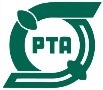 仙台市内 小学校・中学校ＰＴＡ会長　様仙台市ＰＴＡ協議会会　長　五十嵐　智浩平成30年度 仙台市ＰＴＡ協議会第2回会長研修会開催のお知らせ（ご案内）霜寒の候、皆様におかれましては益々ご健勝のこととお慶び申し上げます。また、日頃より仙台市ＰＴＡ協議会の活動にご理解とご協力を賜りありがとうございます。　さて、これまで様々なＰＴＡの課題に皆さまと一緒に取り組んでまいりましたが、今一度皆さまとともに学ぶ場、そして課題共有や交流を深めながら子どもたちの健やかな成長へ繋げていくことを目的として、下記のとおり第2回会長研修会を開催いたします。なお、今回の研修会は市Ｐ協常置研修委員会で企画しております。ご多用とは存じますが、ぜひご出席いただきますようご案内申し上げます。記１　日　時：平成３１年２月１６日（土）　受付13：00より　13：30～19：30２　場　所：ホテル法華クラブ仙台 （仙台市青葉区本町2-11-30　 ℡022-224-3121）３　日　程：＜第１部＞　13：30～15：00　講演講演テーマ：〔仮称〕社会教育について　講師　ＮＰＯスクール・アドバイス・ネットワーク代表第６～９期中央教育審議会委員　　　　　　　　生重　幸恵　氏参加者：ＰＴＡ会長・次年度会長や本部の方　計2名まで＜第２部＞  15：15～16：50　グループ討議（ディスカッション）テーマ：社会教育等について参加者：ＰＴＡ会長・次年度会長や本部の方　計2名まで　　　　　 16：15～討議内容の発表・講評 　　　　　　＜第３部＞　17：30～19：30 交流会参加者：ＰＴＡ会長及び代理代表者　どちらか1名４　会　費：第３部交流会参加の場合　５,２００円（第１部・第２部参加は会費不要）　　　　　　　　　　　　 ※会費は同封の払込票にて、1月18日までお支払ください。５　申　込：同封の申込書に記入の上、ＦＡＸにてお申込みください。６　申込先：ＦＡＸ ０２２－２２７－９２１８ 市Ｐ協事務局７　締　切：平成３１年１月１８日（金）市Ｐ協　第２回会長研修会　参加申込書※締め切り　平成３１年１月１８日（金）Fax送信表（仙台市ＰＴＡ協議会Ｆａｘ番号　２２７－９２１８）市Ｐ協　第２回会長研修会の出欠について　　※代理代表者はＰＴＡ会長に代わって出席の場合、お名前を記載してください。      代理代表者の参加費についても5,200円となります。　　　　・第１部・第２部はＰＴＡ会長の他１名の計２名での参加が可能です。　　　　　第１部と第２部については、参加費はいただきません。・第３部については、会場席の都合上、ＰＴＡ会長か代理代表者のどちらか１名の参加とさせていただきますのでご了承ください。第3部は会費5,200円を1月18日まで払込票にてお支払ください。宛　　先仙台市ＰＴＡ協議会送信者学 校 名　（　　　　　　　　　　　　　）役　　職　（　　　　　　　　　　　　　）氏　　名  （　　　　　　　　　　　　　）ＰＴＡ会長名同席参加者名第１部参加・不参加参加・不参加第２部参加・不参加参加・不参加第３部5200円参加・不参加第3部代理代表者※